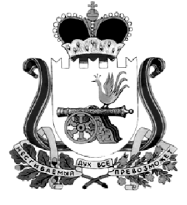 СОВЕТ ДЕПУТАТОВНОВОДУГИНСКОГО СЕЛЬСКОГО ПОСЕЛЕНИЯ НОВОДУГИНСКОГОРАЙОНА СМОЛЕНСКОЙ ОБЛАСТИРЕШЕНИЕ10 января 2018 года № 1О досрочном прекращении полномочий Главы муниципального образования Новодугинское сельское поселение Новодугинского района Смоленской области Иванова Владимира ВалерьевичаВ соответствии с пунктом 2 части 6 статьи 36, пунктом 2 части 10 статьи 40 Федерального закона от 6 октября 2003 года № 131-ФЗ «Об общих принципах организации местного самоуправления в Российской Федерации», Уставом Новодугинского сельского поселения Новодугинского района Смоленской области, а также на основании заявления Главы муниципального образования Новодугинское сельское поселение Новодугинского района Смоленской области 
Иванова Владимира Валерьевича, Совет депутатов Новодугинского сельского поселения Новодугинского района Смоленской области          РЕШИЛ:Прекратить досрочно полномочия Главы муниципального образования Новодугинское сельское поселение Новодугинского района Смоленской области Иванова Владимира Валерьевича в связи с отставкой по собственному желанию 10 января 2018 года.Прекратить досрочно полномочия депутата Совета депутатов Новодугинского сельского поселения Новодугинского района Смоленской области Иванова Владимира Валерьевича в связи с отставкой по собственному желанию 
10 января 2018 года.Иванову В.В. произвести соответствующие выплаты в соответствии 
с законодательством Российской Федерации.      4. Настоящее решение разместить на сайте  АМО «Новодугинский район» в разделе «Новодугинское сельское поселение».      5. Настоящее решение вступает в силу с момента его принятия.Глава муниципального образования Новодугинское сельское поселениеНоводугинского района Смоленской области                                             В.В. Иванов